О создании общественных советов микрорайонов на территории города КанскаС целью консолидации интересов жителей города, обеспечения их эффективного и конструктивного диалога с администрацией города Канска по созданию благоприятных условий для повышения качества жизни горожан, выработке и реализации механизмов, форм гражданского участия в процессе формирования и осуществления социально-экономической политики города, руководствуясь ст. 30,35 Устава города Канска, ПОСТАНОВЛЯЮ:1. Утвердить Положение о деятельности общественных советов микрорайонов на территории города Канска согласно приложению.2. Ведущему специалисту Отдела культуры администрации г. Канска Н.А. Велищенко опубликовать настоящее постановление в официальном печатном издании и разместить на официальном сайте муниципального образования город Канск в сети Интернет.Контроль за исполнением настоящего постановления возложить на консультанта главы города по связям с общественностью отдела организационной работы, делопроизводства, кадров и муниципальной службы О.М. Лаптеву.Постановление вступает в силу со дня официального опубликования.Глава города Канска                                                                              А.М.БересневПриложениеПОЛОЖЕНИЕ О ДЕЯТЕЛЬНОСТИ ОБЩЕСТВЕННЫХ СОВЕТОВ МИКРОРАЙОНОВ НА ТЕРРИТОРИИ ГОРОДА КАНСКА
Статья 1. Общие положения1.1. Общественные советы микрорайонов (далее – Совет) на территории города Канска в соответствии со статьей 33 Федерального закона от 6 октября 2003 года № 131-ФЗ «Об общих принципах организации местного самоуправления в Российской Федерации» создаются в целях участия населения в осуществлении местного самоуправления.	1.2. Советы являются формой участия населения в осуществлении местного самоуправления в городе Канске в соответствии со статьей 33 Федерального закона от 6 октября 2003 года № 131-ФЗ «Об общих принципах организации местного самоуправления в Российской Федерации» и обеспечивают решение следующих задач:- координация деятельности старших по домам, расположенных на территории действия совета микрорайона, оказание им постоянной практической помощи;- привлечение граждан к осуществлению намеченных советом микрорайона мероприятий;- обеспечение участия жителей в выработке, принятии и реализации решений территориального значения в пределах своей компетенции;- содействие управляющим компаниям в обеспечении эффективного содержания и эксплуатации жилищного фонда;- организация мероприятий по повышению уровня благоустройства микрорайона;- информационное обеспечение жителей микрорайона о решениях органов местного самоуправления;- привлечение населения микрорайона к участию в обеспечении общественной безопасности, в проведении мероприятий ГО и ЧС.1.3. Советы создаются в пределах территорий проживания граждан:1) многоквартирный жилой дом;2) группа жилых домов;3) жилой микрорайон в исторически сложившихся границах;4) иные территории проживания граждан на территории внутригородского района города Канска.1.4. Границы территории микрорайона, на которой действует Совет, устанавливаются постановлением главы города Канска на основе предложений жителей этих территорий с учетом административно-территориального деления города, исторических, культурных, социально-экономических, коммунальных и иных особенностей территории. Границы территорий, на которых действуют Советы, не могут пересекаться.1.5. Советы в своей деятельности руководствуются Конституцией Российской Федерации, федеральным законодательством, законодательством Красноярского края, настоящим Положением, муниципальными правовыми актами органов местного самоуправления.1.6. Советы являются коллегиальными органами, осуществляющими свою деятельность на общественных началах.1.7. Деятельность Советов основывается на принципах:- законности;- участия жителей в выработке, принятии и реализации решений территориального значения;- выборности советов и подконтрольности их населению;- гласности и учета общественного мнения;- тесного взаимодействия советов с органами местного самоуправления, организациями, предприятиями, учреждениями и населением города;- сочетания интересов жителей микрорайона с интересами городского сообщества.Любой житель соответствующей территории, достигший совершеннолетнего возраста, имеет право на участие в деятельности Совета, избирать и быть избранным в Совет, получать информацию о Совете, осуществлять контроль за деятельностью Совета.Статья 2. Порядок формирования Советов2.1. Учреждение Совета. Совет организуется по месту жительства на основе добровольного волеизъявления населения, выраженного в решении собрания, проведенного по инициативе представителей общественности (инициативная группа должна быть не менее 5 человек).Принятое решение о создании совета микрорайона в течение десяти дней доводится до сведения администрации города Канска.2.2. Организация деятельности Совета.Совет избирает из своего состава председателя, его заместителя, секретаря и распределяет обязанности между остальными членами Совета.Количественный состав Совета определяется на собрании жителей. Состав Совета избирается из жителей, проживающих в границах территории микрорайона.В состав Совета микрорайона могут входить:- представители общественных организаций;- представители предприятий, организаций, учреждений всех форм собственности, расположенные на территории микрорайона;- председатели уличных и домовых комитетов;- старшие по подъезду (дому);- представители органов правопорядка;- представители администрации города;- иные.Совет проводит заседания по мере необходимости, но не реже одного раза в месяц. Совет выбирается сроком на 2 года. Совет может быть переизбран досрочно в случае утраты доверия жителей на очередном собрании жителей.Совет отчитывается не реже одного раза в год перед жителями о проделанной работе.Совет может осуществлять свою деятельность на основании настоящего Положения без государственной регистрации и образования юридического лица. В соответствии с действующим законодательством Совет может приобрести статус юридического лица и осуществлять свою деятельность на основании принятого и зарегистрированного в установленном порядке устава.Заседания Совета проводятся по необходимости, но не реже одного раза в месяц и считаются правомочными при участии в них более половины членов Совета. Решения Совета считаются принятыми, если за них проголосовало более половины присутствующих членов совета.Статья 3. Основные направления деятельности общественного Совета микрорайона3.1. Совет  для достижения поставленных целей осуществляет свою деятельность по следующим направлениям:1) оказание содействия гражданам в выражении их мнений по вопросам развития соответствующей территории внутригородского района города Канска;2) организация обсуждения с жителями территории, на которой сформирован общественный совет микрорайона, актуальных проблем и вопросов, касающихся соответствующей территории, в том числе программ, концепций, правил благоустройства, проектов развития соответствующей территории, вопросов ремонта внутриквартальных дорог, обеспечения освещением дворовых территорий, обустройства контейнерных площадок, установки урн, скамеек, обустройства и ремонта детских и спортивных площадок, озеленения территории;3) оказание содействия в формировании согласованной позиции жителей по концепции развития территории, на которой сформирован общественный совет микрорайона, и доведение данной концепции до органов местного самоуправления с целью учета мнения жителей при решении наиболее важных вопросов на соответствующей территории;4) налаживание взаимодействия жителей с представителями коммерческих и некоммерческих организаций, органами местного самоуправления;5) выдвижение и поддержка гражданских инициатив, правотворческих инициатив, направленных на улучшение качества жизни граждан;6) осуществление мониторинга существующих на территории общественного совета микрорайона проблем, подготовка предложений по их эффективному решению;7) организация ведения статистического и аналитического учета актуальных вопросов и предложений жителей на территории общественного совета микрорайона с целью создания эффективной модели системы изучения запросов общества;8) ознакомление жителей с возможностями получения информации о работе органов государственной власти, органов местного самоуправления по предоставлению государственных и муниципальных услуг с использованием сети Интернет;9) формирование предложений для совершенствования существующих ресурсов доступа к государственным и муниципальным услугам в электронном виде;10) выработка рекомендаций и предложений для органов местного самоуправления по решению актуальных проблем и вопросов, касающихся соответствующей территории;11) участие в организации досуга жителей соответствующей территории, в том числе участие в организации культурно-развлекательных и спортивных мероприятий;12) участие в мероприятиях по осуществлению общественного жилищного контроля;13) участие в мероприятиях по осуществлению общественного контроля в сферах благоустройства, дорожного хозяйства;14) оказание содействия органам местного самоуправления в проведении общественных и публичных слушаний в соответствии с сформированной тематикой;15) участие в профилактических, в том числе воспитательных, пропагандистских мерах, направленных на предупреждение экстремистской и террористической деятельности;16) оказание содействия органам местного самоуправления при осуществлении информирования населения о чрезвычайных ситуациях;17) оказание содействия в работе административных комиссий внутригородских районов на общественных началах;18) участие в работе совещаний, рабочих групп и других формах работы органов местного самоуправления при рассмотрении вопросов местного значения;19) принятие и доведение до органа местного самоуправления решений о конкретных направлениях использования средств, выделенных на благоустройство территории на соответствующий финансовый год;20) организация и проведение мероприятий по привлечению внебюджетных средств на развитие территории, реализацию выдвинутых гражданских инициатив;21) иные направления деятельности в соответствии с регламентом общественного совета микрорайона.3.2. Совет вправе обращаться в органы местного самоуправления города Канска в целях решения вопросов местного значения, предусмотренных пунктами 4, 8 и 10 части 1 статьи 16.2 Федерального закона от 6 октября 2003 года №131-ФЗ "Об общих принципах организации местного самоуправления в Российской Федерации".Статья 4. Состав общественного совета микрорайона4.1. Члены Совета на первом заседании из своего состава избирают председателя Совета (далее - Председатель), заместителя председателя общественного Совета (далее - Заместитель председателя) и секретаря Совета (далее - Секретарь).4.2. Совет вправе образовывать комиссии и рабочие группы.В состав комиссий общественного совета микрорайона входят члены Совета.В состав рабочих групп общественного совета микрорайона входят члены Совета, а также могут входить представители жителей, соответствующей территории, представители общественности, коммерческих и некоммерческих организаций.4.3. Председатель, Заместитель председателя, Секретарь выбираются членами Совета простым большинством голосов от присутствующих членов Совета на его первом заседании.4.4. Порядок формирования комиссий и рабочих групп каждого Совета, их компетенция и порядок работы, а также прекращения их деятельности определяются регламентом Совета.4.5. Председатель:- доводит до сведения жителей микрорайона решения Совета;- организует и контролирует выполнение решений Совета;- представляет интересы жителей микрорайона в органах государственной власти и местного самоуправления, организациях, рассматривающих проблемы этой территории;- разрабатывает, вносит предложения и согласовывает с администрацией города Канска план работы;- взаимодействуют  с физическими и юридическими лицами в пределах своих полномочий;- представляет утвержденный на заседании Совета ежегодный отчет о деятельности Совета жителям микрорайона;- организует личный прием населения, работу Мобильной приемной главы города, рассматривает, в пределах своей компетенции, заявления, жалобы и предложения жителей микрорайона.Председатель Совета подотчетен собранию жителей и может быть переизбран досрочно в случае утраты доверия жителей на очередном собрании Совета.4.6. Заместитель Председателя:- выполняет поручения Председателя;- готовит материалы для проведения заседаний Совета;- вырабатывает рекомендации по вопросам, включенным в повестку дня заседания Совета;- информирует Председателя о проделанной работе;- в случае временного отсутствия Председателя или по его поручению исполняет его обязанности.4.7. Секретарь:- выполняет поручения Председателя и Заместителя Председателя;- обеспечивает организационно-техническую работу Света;- готовит материалы для проведения заседаний Совета;- обобщает поступающие предложения;- информирует Председателя о проделанной работе.Статья 5. Регламент общественного совета микрорайона5.1. Регламент Совета и изменения в него утверждаются на общем собрании членов Совета.5.2. Регламентом Совета устанавливаются:1) полномочия и порядок участия членов Совета в его деятельности;2) сроки и порядок проведения заседаний Совета;3) состав, направления деятельности, функции и порядок деятельности Совета;4) формы и порядок принятия решений Совета;5) порядок подготовки и проведения мероприятий в Совете;6) порядок прекращения и приостановления полномочий членов Совета;7) порядок привлечения к работе Совета представителей общественности, коммерческих и некоммерческих организаций, формы их взаимодействия с Советом;8) иные вопросы внутренней организации и порядка деятельности Совета в соответствии с настоящим Положением, муниципальными правовыми актами органов местного самоуправления города Канска.5.3. Решения Совета об утверждении регламента Совета, о внесении изменений в него принимаются простым большинством голосов от присутствующих членов Совета.
Статья 6. Взаимодействие общественного совета микрорайона с органами местного самоуправления города Канска6.1. Совет информирует органы местного самоуправления о своей деятельности в рамках направлений деятельности в соответствии с настоящим Положением, а также о принятых по результатам осуществления своей деятельности решениях.6.2. Органы местного самоуправления и их должностные лица по обращению Света оказывают содействие в проведении мероприятий такого общественного совета микрорайона в пределах полномочий, установленных действующим законодательством.6.3. Совет приглашает на проводимые мероприятия представителей органов местного самоуправления.6.4. Решения, принятые на заседаниях Совета, обязательны для рассмотрения органами местного самоуправления в течение 30 (тридцати) дней в части касающихся полномочий органов местного самоуправления.6.5. Администрация города Канска осуществляет организационно-техническую поддержку деятельности Советам.6.6. В целях взаимодействия с Советами по вопросам жизнедеятельности соответствующей территории органы местного самоуправления:1) предоставляют Советам по письменному запросу информацию о своей деятельности, проводимых мероприятиях, принятых на них решениях, а также проекты нормативных правовых актов;2) рассматривают предложения Советов по проектам нормативных правовых актов, доводят до сведения Советов информацию о результатах рассмотрения их предложений;4) привлекают членов Советов к работе рабочих групп и других коллегиальных органов, созданных при органах местного самоуправления по рассмотрению вопросов местного значения.6.7. Советы представляют администрации города информацию о своей деятельности, предложения по включению в планы социально экономического развития города, в муниципальные программы, а также предложения по развитию местного самоуправления.Консультант главы городаПо связям с общественностью					           О.М.Лаптева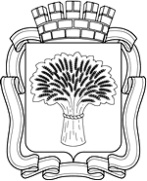 Российская ФедерацияАдминистрация города Канска
Красноярского краяПОСТАНОВЛЕНИЕРоссийская ФедерацияАдминистрация города Канска
Красноярского краяПОСТАНОВЛЕНИЕРоссийская ФедерацияАдминистрация города Канска
Красноярского краяПОСТАНОВЛЕНИЕРоссийская ФедерацияАдминистрация города Канска
Красноярского краяПОСТАНОВЛЕНИЕ28.06.2019 г.№607